SPRAWOZDANIE  NR 8KONSTRUKCJA SIECI ODWROTNEJ DLA UKŁADU ROMBOWEGOKONSTRUKCJA SIECI ODWROTNEJ DLA UKŁADU JEDNOSKOŚNEGOLaboratorium z krystalografii.Laboratorium z krystalografii.Ćwiczenie nr:Kierunek: Grupa:Data:Nazwisko i imię:Nazwisko i imię:Ocena:Temat ćwiczenia:Temat ćwiczenia:Schemat komórki elementarnej sieci rzeczywisteja0 ≠ b0 ≠ c0α = β = γ = 90°Schemat komórki elementarnej wraz z zaznaczonymi płaszczyznami (100), (010), (001)i odległościami międzypłaszczyznowymid100, d010, d001Schemat komórki elementarnej wraz z zaznaczonymi płaszczyznami (100), (010), (001)i odległościami międzypłaszczyznowymid100, d010, d001Schemat komórki elementarnej wraz z zaznaczonymi płaszczyznami (100), (010), (001)i odległościami międzypłaszczyznowymid100, d010, d001Zależności pomiędzy parametrami sieci rzeczywistej a odwrotnejSchemat komórki elementarnej sieci rzeczywistej wraz z komórką elementarną sieci odwrotnejSchemat komórki elementarnej sieci rzeczywisteja0 ≠ b0 ≠ c0α = γ; β ≠ 90°Rzut komórki elementarnej sieci rzeczywistej na płaszczyznę ac wraz 
z zaznaczonymi odległościami międzypłaszczyznowymi d100 i d001Rzut komórki elementarnej sieci rzeczywistej na płaszczyznę ab wraz 
z zaznaczonymi kierunkami osi sieci odwrotnej a* i b*Rzut komórki elementarnej sieci rzeczywistej na płaszczyznę bc wraz 
z zaznaczonymi kierunkami osi sieci odwrotnej b* i c*Zależności pomiędzy parametrami sieci rzeczywistej i odwrotnej  Schemat komórki elementarnej sieci rzeczywistej wraz z komórką elementarną sieci odwrotnej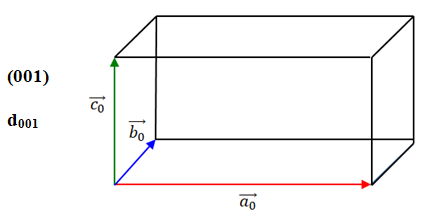 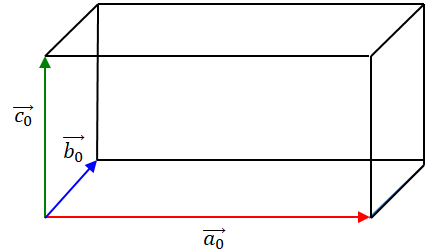 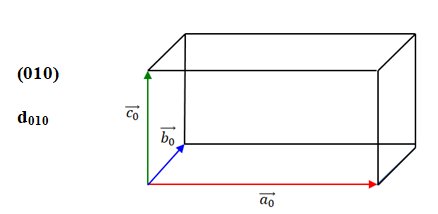 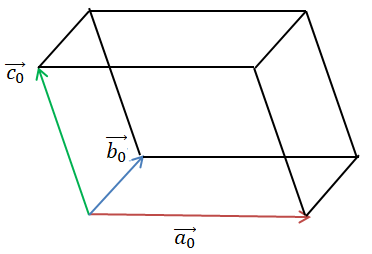 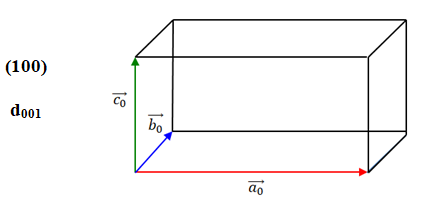 